Salt Dough Map-MakingMake a salt dough map of South America showing where the Amazon Rainforest is.Ask an adult to help you with this activitySalt Dough RecipeIt doesn’t matter what quantities you are using. It works on a principle of half, half and whole.1 quantity of plain flour, ½ quantity table salt and ½ quantity of cold tap water1 Cup of flour (4oz/112g)½ Cup of Salt (2oz/56g)½ Cup of Water (4floz/100ml)Mix the flour and salt, together, in a bowl.Gradually add the cold water and mix with a metal spoon. Do not add all at once. Make sure the mixture is not soggy.Use your hands to make it into a dough and a ball (Salt can irritate your hands so cover any cuts and grazes with a plaster)Place dough on a mat and roll, or flatten with her hand, to a thickness of about ½ cm.To make your mapUse a map of South America to draw its basic shape on a piece of cardboardFill it in with the salt doughAdd markings to show the rainforest, Amazon River and different countriesPaint your finished map – green for the rainforest, blue for river etc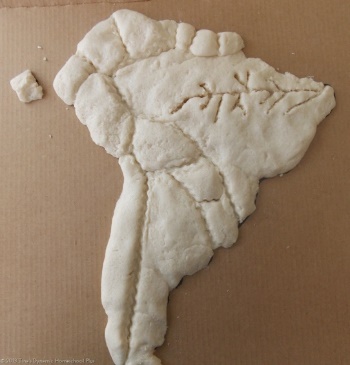 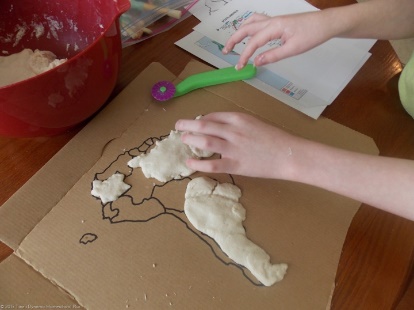 